Club/ActivityDaysTime & LocationSign-up/RegistrationQR Sign-Up LinkReading Club 1st–3rd gradeMs. LidstoneMondays3pm-4pmRoom 304Invitation OnlyReading Club 4th– 6th Ms. LidstoneWednesdays3pm-4pmRoom 304Invitation Only Art Club4th–6th gradeMs. Mendoza Thursdays3pm-4pmRoom 414https://forms.office.com/r/jSmTNFaRsD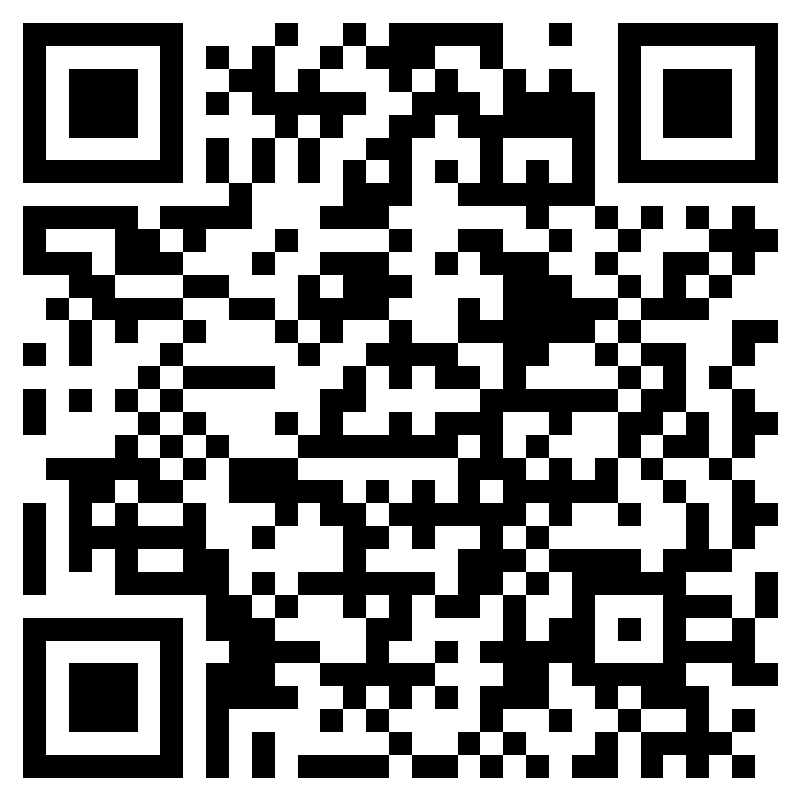 Math Logic Club1st-6th gradeMs. Yepiz Tuesdays and/or Thursdays3pm-4pmhttps://forms.office.com/r/SypxGnbWvD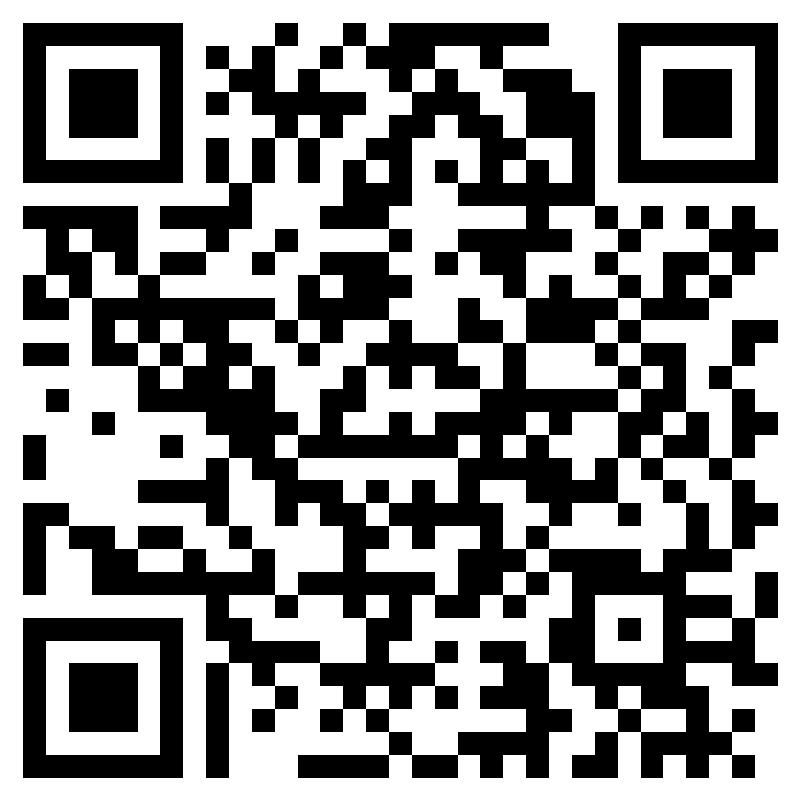 Spanish Enrichment for Native English Speakers3rd-6th grade Ms. BarrettMondays and/or Wednesdays3pm-4pmRoom 604https://forms.office.com/r/z77knkYMWp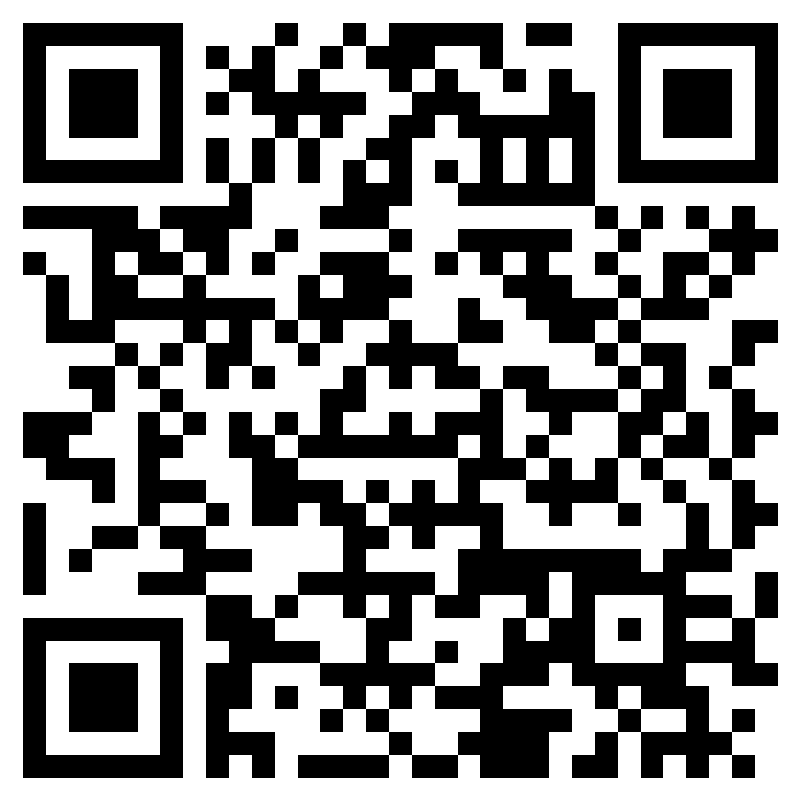 Spanish Reading/Writing for Spanish Speakers3rd-6th grade Ms. BarrettTuesdays and/or Thursdays3pm-4pmRoom 604https://forms.office.com/r/Le7xp3u9ST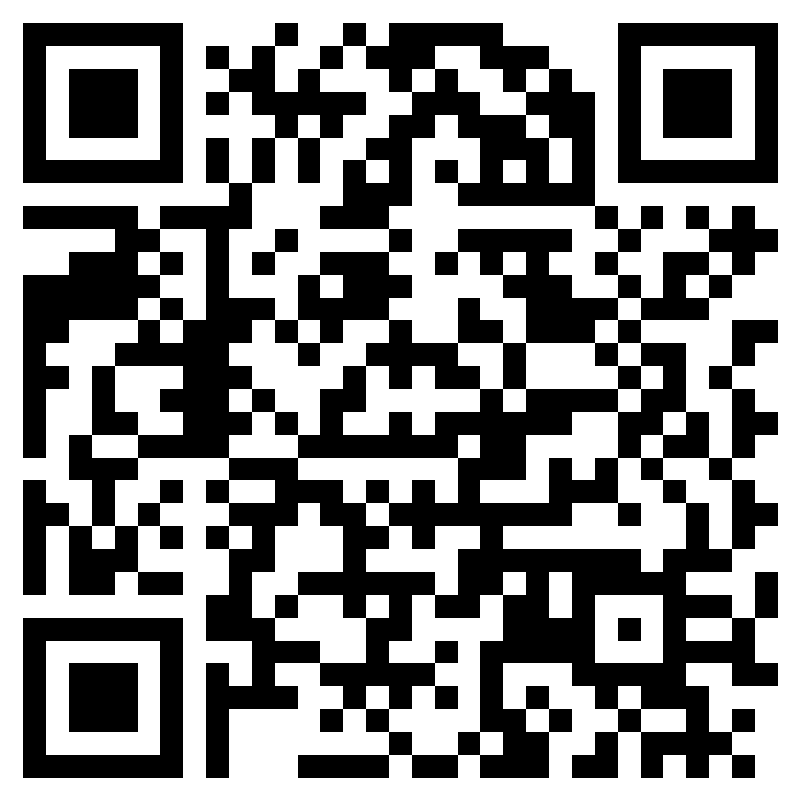 Safety Patrol Members OnlyMs. Abuyo/Mrs. DoMs. LyndThursdays3pm-4pmRoom 410Members OnlyCoding Club4th-6th gradeMs. AbuyoMondays 3pm-4pmRoom 410 https://forms.office.com/r/BJp15cWkQB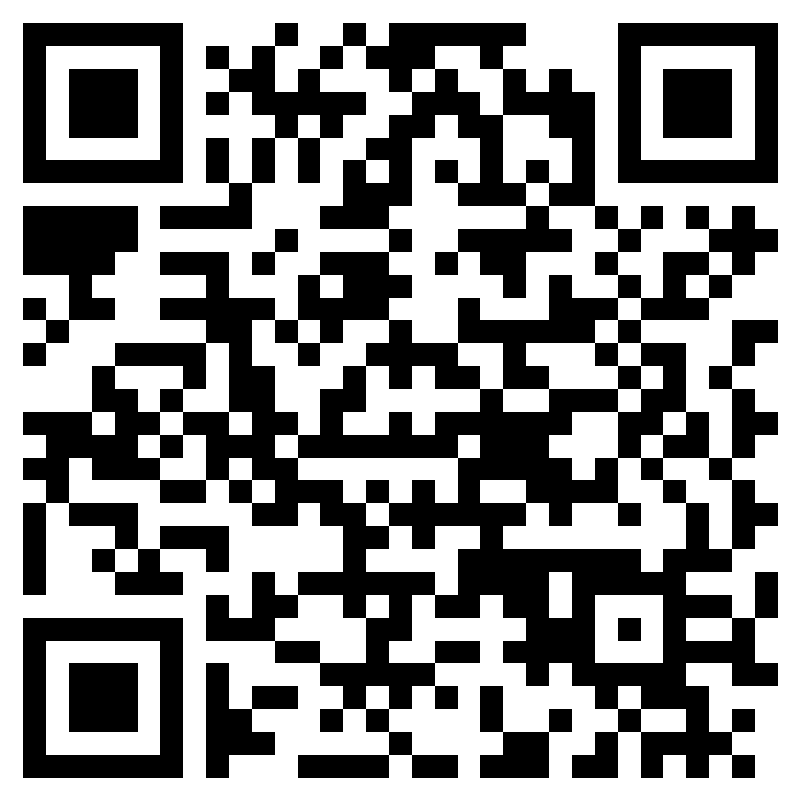 Graphic Design Club 4th-6th grade Ms. Abuyo Tuesdays3pm-4pmRoom 410https://forms.office.com/r/zYf1sQ6GQX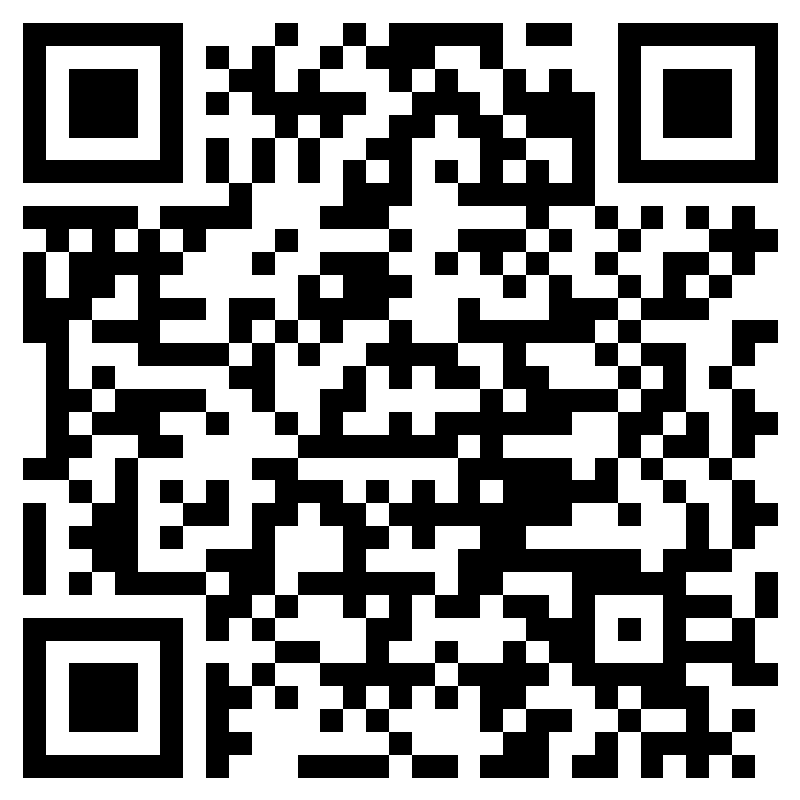 Art Club2nd-3rd gradeMs. Tsutsumi  2nd Wednesdays 3rd Thursdays 3pm-4pmRoom 413https://forms.office.com/r/dDepWwMMKy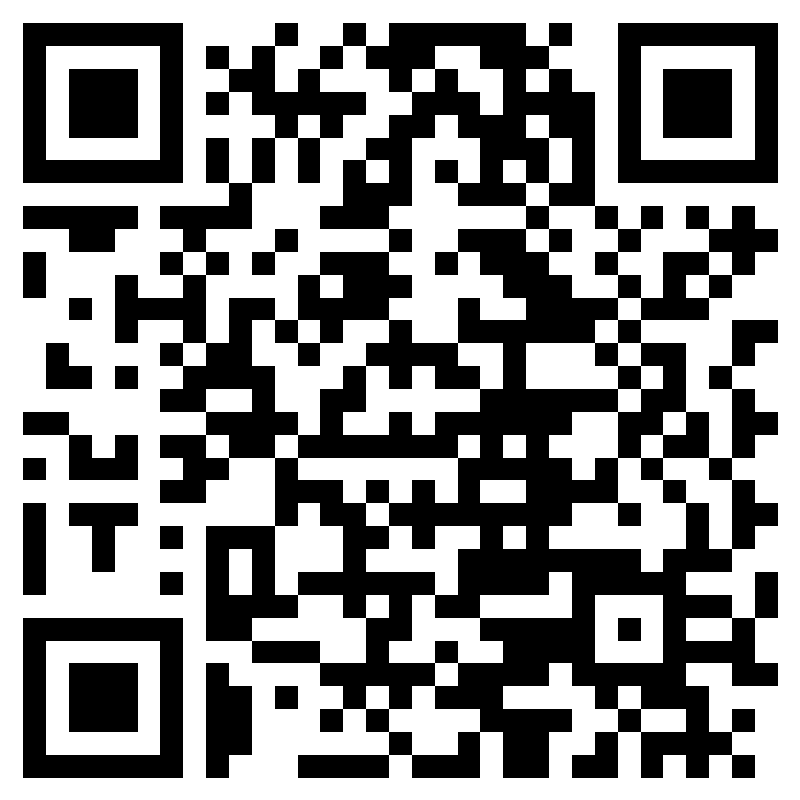 Student Counsel & Classroom Representatives4th-6th grade Ms. Tsutsumi/Ms. GreenweigTuesdays3pm-4pmRoom 413Members OnlyBallet Folklorico 3rd-6th gradeMr. Morales3rd grade Mon.4th grade Tue.5th grade Wed.6th grade Thur. 3pm-4pmRoom 416https://forms.office.com/r/gYQXrtLUDu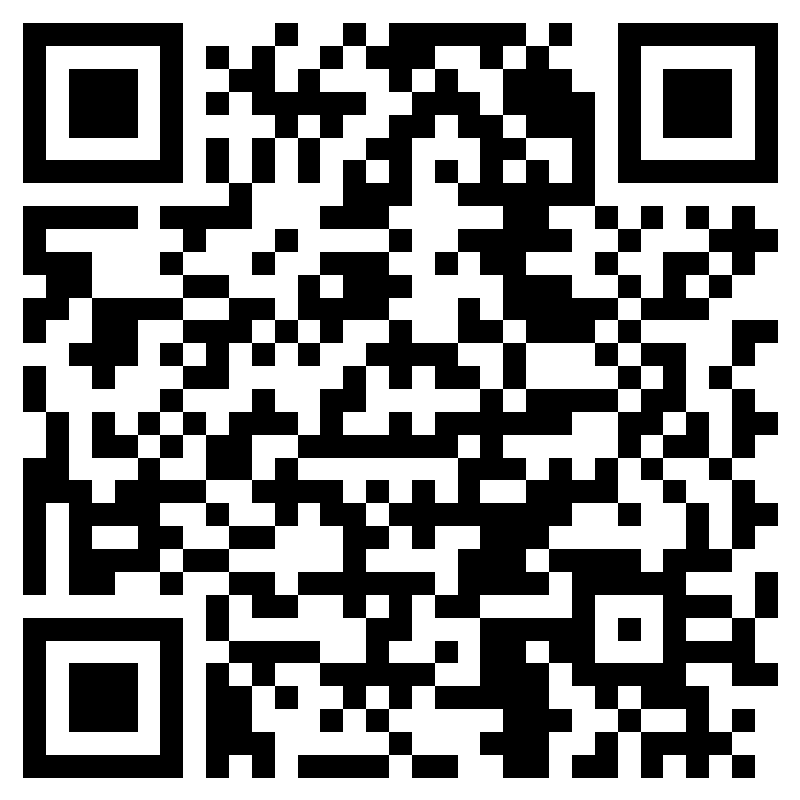 Bracelet Making 5th-6th gradeMs. Benson Thursdays 3pm-4pmRoom 409 https://forms.office.com/r/ZZUGXaPPDP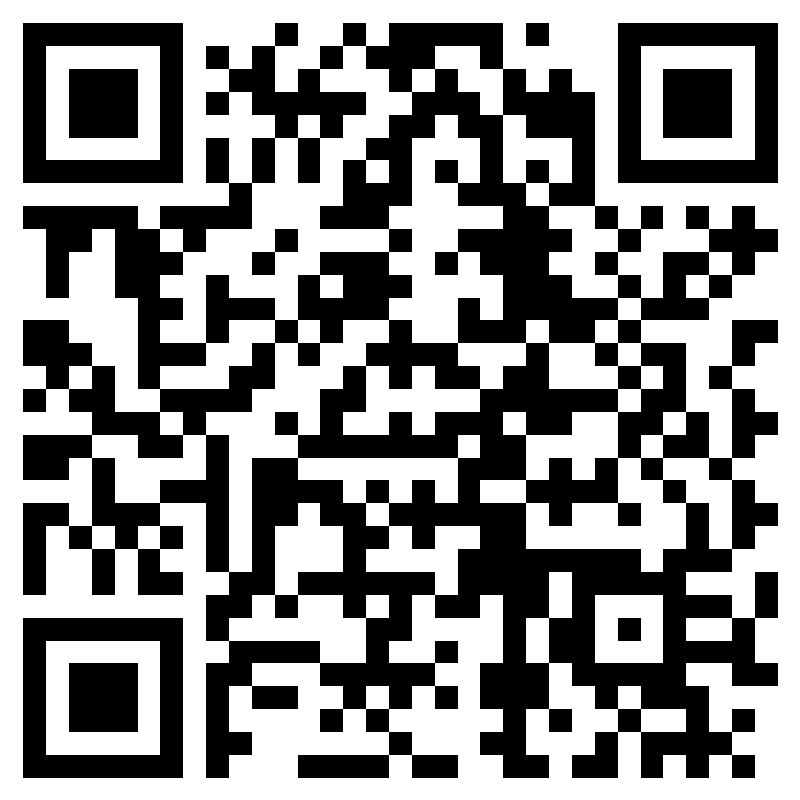 Camarena Homework Club4th-6th gradeMs. MariaMonday, Tuesday, Wednesday, Thursday4:00pm-6pmLibraryhttps://forms.office.com/r/Gkx8cGiYd9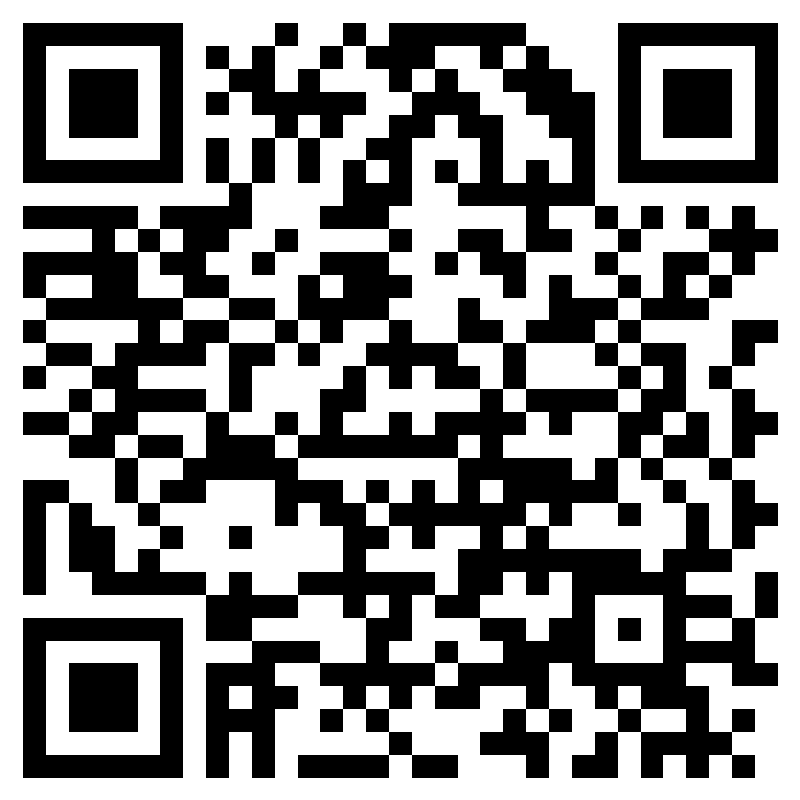 Camarena Tech Lounge Club4th-6th gradeMr. GabeTuesday4:30pm-6pmLibraryhttps://forms.office.com/r/j2WtQ8xWQU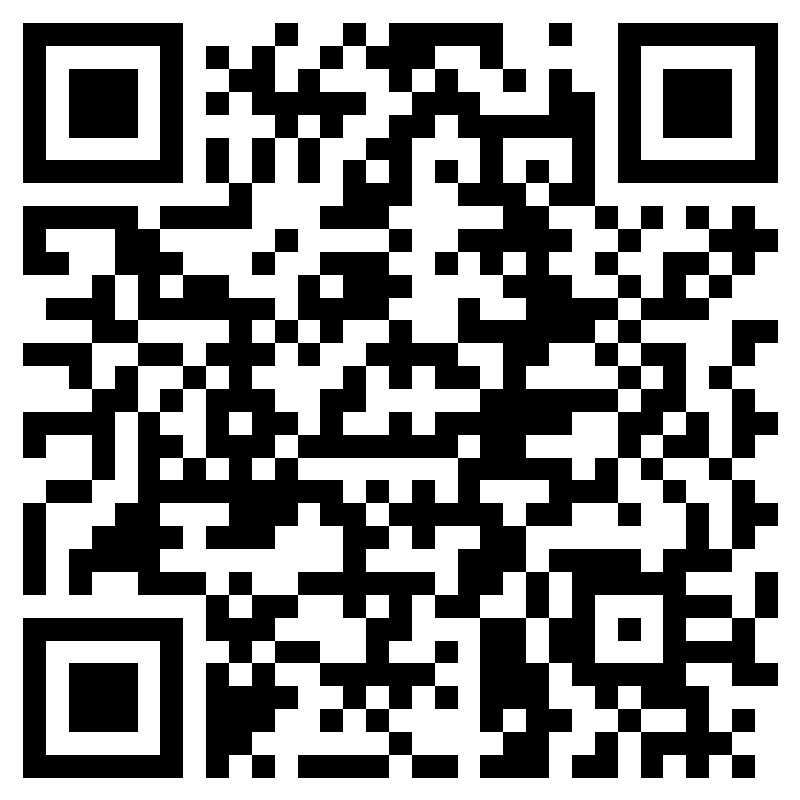 